Подготовка незрячих детей к обучению в школе ( рекомендации для родителей):1. Учите ребенка выполнять простые движения: поднимать руки вверх, в стороны, вперед, вниз и т.д. Делайте с детьми зарядку. Выполняйте упражнения ритмической гимнастики. Озвучивайте все действия. Предоставьте ребенку возможность кататься на велосипеде в безопасном месте. Ограничение движений ребенка приводит к тому, что у него не развивается вся двигательная сфера, в особенности руки – основные орудия познания незрячего, появляются навязчивые стереотипные движения. 2. Уделите внимание развитию самостоятельности. Не пресекайте попыток ребенка предпринимать что-то самому. Научите его придерживаться распорядка дня, самостоятельно раздеваться и одеваться, пользоваться туалетом и пр. Делайте посильные поручения по дому, незаметно помогая при необходимости, укрепляя веру ребенка в то, что он может непосредственно участвовать в труде всей семьи. В процессе такой совместной деятельности родителя и ребенка хорошо развиваются навыки самообслуживания, коммуникативные навыки, связная речь.3. Обратите внимание на поведение ребенка. Он должен здороваться, прощаться, спокойно сидеть за партой и слушать определенное время, не мешая другим, отвечать на вопросы взрослого. При этом важно научить ребенка терпению, так как некоторым детям трудно перестать отвечать на все вопросы учителя, даже если они обращены не к нему. Научить ребенка этому можно во время походов в театр, прослушивая аудиозаписи, вместе читая сказки, применяя игры с правилами, например, подвижные игры, когда за несоблюдение правил нарушителю начисляется штрафное очко или он вовсе выбывает из игры. Учите ребенка общению, не ограничивайте его взаимодействия со зрячими сверстниками.4. Используйте различные игры и упражнения для развития моторики (обязательно озвучивайте все действия, активно включайте в диалог ребенка):- захват мелких предметов двумя разными пальцами поочередно; упражнения на манипулирование и удерживание предметов, необходимых в быту (полотенце, расческа, ложка, вилка, тарелка, игрушки и т.д.);- работу с различными видами мозаики, пластилином (скатывание колбаски, шариков), сортировка мелких предметов;- пальчиковую гимнастику. 5. Необходимо учить ребенка обследованию предметов с помощью осязания. Учите их ощупывать двумя руками, так, чтобы в работе участвовали не только кончики пальцев, но и вся кисть. Учите ребенка различать материал, из которого изготовлены предметы: дерево, камень, стекло, металл, пластмасса, бумага, ткань, кожа. Помогите ему использовать различные ощущения: осязательные, звуковые, температурные, а при наличии остаточного зрения и зрительные. В это время происходит расширение словарного запаса ребенка и развитие его мышления. 6. Необходимо научить ребенка обследовать предметы, выработать у него желание познавать мир, не бояться незнакомых предметов. Для этого родители должны использовать любые подходящие ситуации – прогулки, экскурсии, поездки в гости, за город и т. д. Очень важно, чтобы сами родители не стеснялись дефекта своего ребенка, останавливались у каждого незнакомого ребенку предмета и давали ему возможность его обследовать, направляли руки, указывая существенные и характерные признаки предмета. В процессе ознакомления с окружающим родители должны учить ребенка узнавать предметы, явления по доступным для восприятия незрячих признакам (например, узнавать предметы по звукам, которые они издают), учить делать простейшие умозаключения. С теми предметами, которые ребенку нельзя дать в руки, его можно познакомить через игрушки. Нужно покупать игрушки, исходя из их полезности для развития незрячего. В некоторых из них не выдержаны правильные пропорции изображаемого предмета. Это создает у незрячего неправильные представления о реальных предметах. Такие игрушки покупать не следует. Для незрячего ребенка очень важно, чтобы поверхность игрушки была похожей на поверхность натурального предмета. Хороши озвученные игрушки. Многие родители могут их сделать сами. Например, чтобы ребенок мог играть с мячом, нужно его озвучить. Сделать это очень просто: в обыкновенную волейбольную камеру положить горох.7. Готовьте ребенка к обучению чтению и письму. Прежде всего, ориентироваться на листе бумаги: находить верхнюю и нижнюю, а затем правую и левую стороны. После этого нужно учиться находить углы: правый верхний, левый верхний, правый нижний, левый нижний, а также показывать середину листа. Полезны и специальные занятия по ознакомлению с брайлевскими колодками, прибором, грифелем, упражнения в написании и узнавании групп точек при различном их расположении.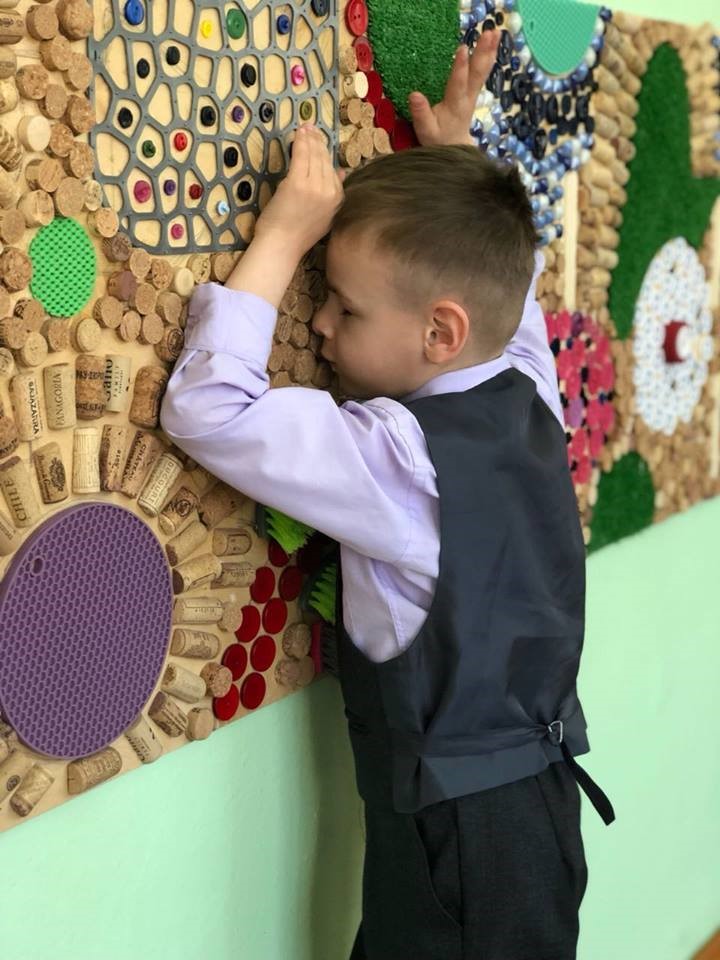 